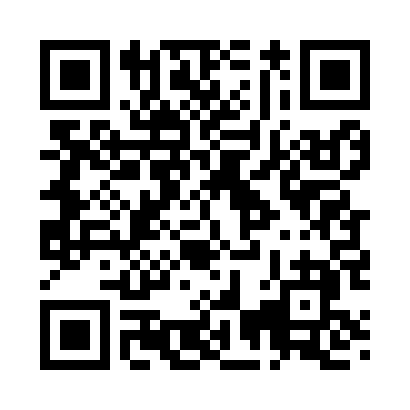 Prayer times for Paris Station, New York, USAMon 1 Jul 2024 - Wed 31 Jul 2024High Latitude Method: Angle Based RulePrayer Calculation Method: Islamic Society of North AmericaAsar Calculation Method: ShafiPrayer times provided by https://www.salahtimes.comDateDayFajrSunriseDhuhrAsrMaghribIsha1Mon3:405:261:055:108:4410:302Tue3:415:271:055:108:4410:303Wed3:425:281:065:108:4410:294Thu3:425:281:065:108:4310:295Fri3:435:291:065:108:4310:286Sat3:445:291:065:108:4310:287Sun3:455:301:065:108:4210:278Mon3:465:311:065:108:4210:269Tue3:475:321:075:108:4110:2510Wed3:495:321:075:108:4110:2411Thu3:505:331:075:108:4010:2312Fri3:515:341:075:108:4010:2213Sat3:525:351:075:108:3910:2114Sun3:535:361:075:108:3910:2015Mon3:555:361:075:108:3810:1916Tue3:565:371:075:108:3710:1817Wed3:575:381:075:108:3610:1718Thu3:595:391:085:098:3610:1619Fri4:005:401:085:098:3510:1520Sat4:015:411:085:098:3410:1321Sun4:035:421:085:098:3310:1222Mon4:045:431:085:098:3210:1123Tue4:065:441:085:088:3110:0924Wed4:075:451:085:088:3010:0825Thu4:095:461:085:088:2910:0626Fri4:105:471:085:088:2810:0527Sat4:115:481:085:078:2710:0328Sun4:135:491:085:078:2610:0229Mon4:145:501:085:068:2510:0030Tue4:165:511:085:068:249:5931Wed4:175:521:085:068:239:57